学生工作简报学生处编                （第71期）        2020年10月29日心理健康教育中心举行专兼职心理咨询师线上专家心理督导为了不断提升专兼职心理咨询师的专业水平，心理健康教育中心建立了专兼职心理咨询师督导制度，每周三晚在线上进行，每月开展三次朋辈督导，月末一周邀请专家进行专家督导。10月28日晚，邀请到的专家心理督导的督导师是张麒老师。张麒老师是华东师范大学心理与认知科学学院应用心理学系副教授，应用心理硕士中心副主任，华东师范大学青少年心理健康教育研究与培训中心主任。上海学校心理咨询高级，上海高校心理咨询协会认证督导师。长期从事临床心理咨询专业教学和督导，学校心理学教学，团体心理咨询与辅导的教学督导，在青少年与青少年工作者的营会策划、组织与实施方面有丰富经验。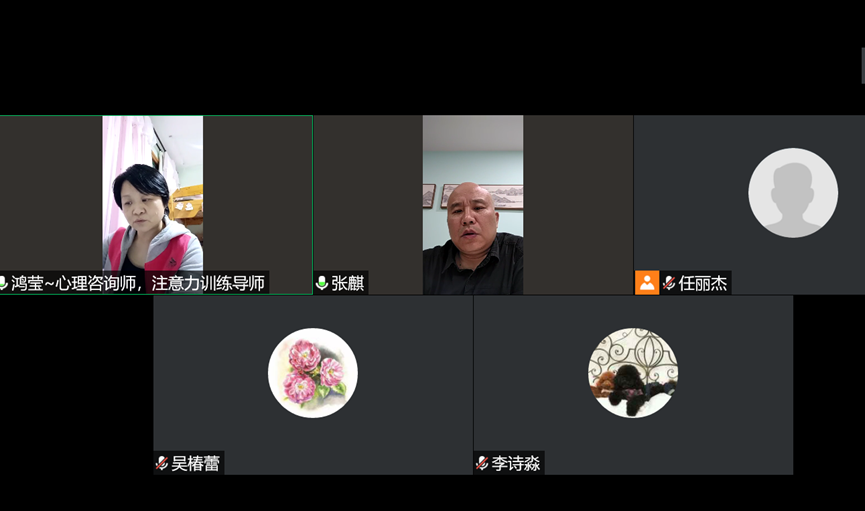 受督的老师是心理健康教育中心兼职心理咨询师肖莹老师。肖莹老师对受督案例进行了介绍，张麒老师就咨询目标确定、对来访者的支持、咨询师的个人限制等部分进行了探讨，促进了咨询师的自我反思，也让参与督导的其他老师深受启发。